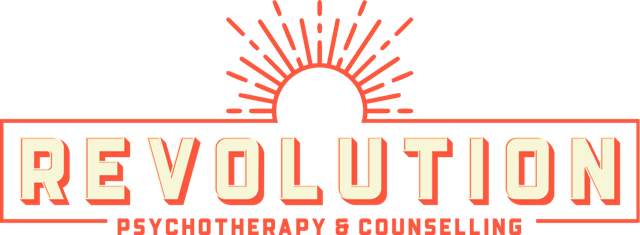 Privacy Policy:Revolution Psychotherapy and Counselling aims to be clear about how and why information about you is used so that you can be confident that your privacy is protected. This policy describes the information that Revolution Psychotherapy and Counselling collects when you use the service. This information includes personal information as defined in the General Data Protection Regulation (GDPR 2018). The policy describes how your information is managed and protected when you use this service.  Revolution Psychotherapy and Counselling uses the information collected in accordance with all the laws concerning the protection of personal data, including the Data Protection Act 1998 and the GDPR 2016. As per these laws, Revolution Psychotherapy and Counselling is the data controller. If another party has access to your data, we will tell you if they are acting as a data controller, or a data processor, who they are, what they are doing with your data and why we need to provide them with the information. If your questions are not fully answered by this policy, please contact me directly at beginmyrevolution@gmail.com  If you are not satisfied with the answers from the Data Protection Officer, you can contact the Information Commisioner’s Office (ICO) https://ico.org.uk This privacy policy was last updated on 23rd May 2018. Please check and review regularly in case of amendment. What Personal Data is held ?I will complete an Initial Consultation Form when you come to a Taster Session which includes details of: - Your name and ageYour address(es)Your telephone and email contactsYour  GP’s name and addressWhere relevant, you may be asked for contact details of other professionals involved (this might include medical professionals, social workers etc)Your presenting issue and goals for therapyYour mental/emotional stateTo inform a high quality and effective assessment, formulation and intervention process, you may be asked to provide copies of reports from other professionals (for example, Psychologists, Therapists). These reports may contain relevant information in relation to medical condition) and as such may contain ‘special category’ personal data.  I may also receive reports containing similar special category personal data directly from health professionals. You will be asked to complete questionnaires in relation to health related quality of life, emotional wellbeing and behaviour as a way of establishing a baseline and monitoring progress which can be considered ‘special category’ personal data.On the website cookies are used to make the site easier to use and to track the traffic patterns of visitors. We are operating an ‘implied consent’ policy which means that we assume you are happy with this usage. If you are not happy with this, then you should adjust your web browser settings to disallow cookies.In relation to processing payment, your name will show up on invoices and bank statements. Why do I need to collect your personal data and how do I use it?This information is required so that: - Revolution Psychotherapy and Counselling know who you are, and can communicate with you in a personal and efficient way in relation to appointments, session summaries and updates in relation to liaising with other professionals. The legal basis for this is a legitimate interest. Revolution Psychotherapy and Counselling can deliver a counselling service to you.  The legal basis for this is the contract with you. Revolution Psychotherapy and Counselling can process your payment. The legal basis for this is the contract with you.  Where payment is provided by your insurance provider, invoices will be sent to them according to their payment processing procedures. Revolution Psychotherapy and Counselling can verify your identity when liaising with key professionals.  Liaising with key professionals may be a key part of the counselling required. It is also required as part of risk management procedures as per my code of conduct. The legal basis for this is a legitimate interest. Revolution Psychotherapy and Counselling can gather key information from professionals in  health and other settings in order to complete a thorough assessment, and liaise as part of the intervention when required.  The legal basis for this is a legitimate interest. Revolution Psychotherapy and Counselling can identify areas of difficulty and monitor change. The legal basis for this is legitimate interest. To provide you with a useful and relevant website. The legal basis for this is legitimate interest. Where is your information kept?Paper copiesThe initial consultation form, any consent form, contract, and questionnaires completed as part of initial assessment and ongoing monitoring are all held on file and are stored either on a PIN locked computer or in a locked filing cabinet.Handwritten notes are taken during sessions, and telephone liaison and are also kept on file.Emails are printed and stored on file, and text messages are also written down and stored on file.  Paper copies of reports from other professionals are also held on file. Paper copies of assessment, update reports or referrals to other services  are printed and held on file Files are held in a locked filing cabinet. On computerAny information provided electronically is saved on computer. This might include reports from other professionals, or emails received or sent, or minutes distributed following a professional’s meeting Typed ‘formulations’ and assessment, monitoring or closing reports are saved on computer. Questionnaire summaries are stored on computerSome typed session summaries which will have been shared with you are stored on computerTyped referral forms to other agencies are stored on computer Invoices are stored on the computer The computer is password protected, and documents saved are also encrypted and password protected.  Documents are backed up and saved on a USB device which remains locked in the filing cabinet. Email storageEmails are accessed either via computer, or mobile phone, both of which are password protected. Cloud serviceMicrosoft one drive may be used to store data at the point of discharge.  The server for Microsoft one drive is stored in the UK. Who is your information sent to?Your consent is sought before any verbal or written communication takes place that might involve sharing your personal data with other professionals. Reports and distribution lists are reviewed and agreed with you before sending out.  This may include your GP, health professionals, or adult services. Your healthcare insurance provider may request a copy of the report. Reports are usually distributed via the postal system. Reports are sent to you, and anyone we are required by law to inform.  Circumstances where we are not required to seek your consent include: - If there is a concern you are putting yourself, or another person at risk of serious harmIf there is a concern that your child is at risk of serious harm If we have been instructed to do so by a courtIf the information is essential for the investigation of a serious crime Documents sent to you, or other professionals electronically will be sent as attachments that are encrypted and password protected. The password will be send by an alternative means – i.e. by text. Invoices will be sent to insurance providers via their identified system. How long is the information kept for ?GDPR requires that personal data is ‘kept in a form that permits identification of data subjects for no longer than is necessary for the purposes for which the information was processed’. Open case notes will be reviewed on an annual basis and any information received from family or other professionals that is no longer relevant to the work being conducted will be shredded or deleted as appropriate. When a decision has been reached that no further sessions will be offered access to notes containing personal data may be needed in the future either at the point of re-referral to service, or in relation to supporting an investigation following a serious incident, allegation or complaint being made.  As such, only information identified as being ‘potentially necessary’ in these circumstances will be held in pseudonomised format. This means they will be allocated a code and any personal data will be removed. The document linking the code with the identity of you will be kept on the computer, in an encrypted format.  All other documentation will be shredded or deleted as appropriate in the January following a year after discharge. Re-referral to service.  Clients are encouraged to look after their own copies of formulation and intervention plan, session summaries when given, copies of reports, therapy blueprint & setback management plans and other documentation so should they need to access the service again, or access another service, they have access to any information they think might be relevant. Information identified as being ‘potentially helpful’ in relation to re-referral may include formulation and intervention plan, psychology reports/GP letters and therapy blueprint and setback management plan.  These documents will be held in pseudonomised format for seven years . Supporting an investigation following a serious incident, allegation or complaint being made. Information identified as being ‘potentially helpful’ may include terms and conditions, consent forms, any paper notes where risk is identified and advice given in relation to this (this could include in relation to harm to self or others, or safeguarding issues) and any record of communication with other agencies in relation to sharing concerns in relation to risk.  These notes will be held for 7 years after discharge. Enquiries: - Data gathered during the process of communicating in relation to enquiries not taken on will be retained for two years and will be deleted at this time. Invoices and Bank Statements: -  In line with guidance from HMRC, invoices will be kept for 6 years + the current accounting year. How can I see all the information about me?You can make a subject access request (SAR) by contacting the Data Protection Officer. We may require additional verification that you are who you say you are to process this request. We may withhold such personal information to the extent permitted by law. In practice, this means that we may not provide information if we consider that providing the information will violate your vital interests. What if my information is incorrect or I wish to be removed from your system. Please contact me on beginmyrevolution@gmail.com.  You may be required to provide verification that you are who you say you are to process this request. If you wish to have your information corrected, you must provide us with the correct data and after we have corrected the data in our systems we will send you a copy of the updated information in the same format as the subject access request in section 7. If you want to have your data removed we have to determine if we need to keep the data, for example, in case HMRC wish to inspect our records. If we decide that we should delete the data, we will do so without undue delay. Breach procedureIf a data breach occurs, this will be recorded. If a data breach occurs where a data subject could be identified the ICO will be informed.If a data breach occurs which identifies a data subject and could damage or infringe their rights the ICO and data subject will be informed. Hannah MantleAccredited Member of The National Counselling Society